506 Country Lane
North Baysville, CA  53286
July 16, 2007

Dear Susan,It feels like such a long time since the last time I saw you. I know it's only been several weeks since I saw you. So far my summer has been great!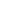 I spend my all my weekends at the beach. I am getting a nice tan and you can no longer say I am paler than you. I have been playing lots of volleyball, surfing and building a nice collection of sea shells. Just this past weekend I took second place in a sandcastle building contest!On the weekdays I work. I drive an ice cream truck around and sell ice cream to the kids. It is so cool. It is a combination of the two things I love most, ice cream and kids. The pay isn't too great but I love the job so much.I hope the summer's been going well for you too. There's only a month and a half left in summer vacation and after that it's back to school. Would you like to meet up some time before school starts? 
Your friend, 

Signature